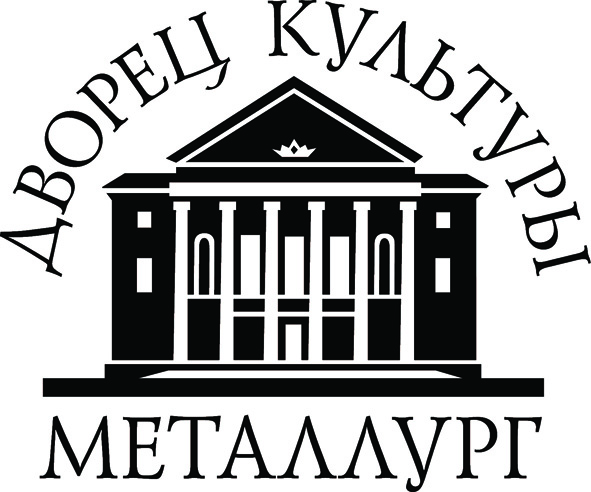 Муниципальное бюджетное учреждение«Дворец культуры «Металлург»________________________________________________________________
РОССИЯ 184046 г. Кандалакша, Мурманская обл, ул. Кировская аллея, дом  1афакс./тел.8 (81533)  7-26-20, 7-26-46, e-mail: dk-metall@yandex.ruПлан мероприятий МБУ "Дворец культуры "Металлург" на июнь 2020 годаИсп. Е.В. Турыгина,ведущий методист ИМО.от  ______  2020 г. № на №____ от «___»______________УТВЕРЖДАЮ                                                                                                        Директор муниципальногобюджетного учреждения                                                                                                                                                                      «Дворец культуры «Металлург»  ____________М.В.МазуринаДатаКто проводитНазвание мероприятияМесто, время проведенияОтветственный за проведениеАудитория 1.06.20МБУ ДК «Металлург»,7-26-20Сказка «Как Дуся-домовуся детей к порядку приучала» и мастер-класс «Игровая куколка скрутка». 0+ДК «Металлург» (онлайн-трансляция). 20.00Кузьмина И.В., 8(911)3423469.Смешанная1.06.20МБУ ДК «Металлург»,7-26-20Выставка детских работ учащихся ДШИ. 0+Онлайн-трансляция (возможна замена мероприятия), 14.00Снигур Н.А., 8(921)1772820Смешанная1.06.20МБУ ДК «Металлург»,7-26-20Интерактивный онлайн-квест ко Дню защиты детей «По планетам с пламенным приветом». 0+ДК «Металлург»,19.00Плинто Д.А.,Сикан Ю.Ф.8(964)6883030Дети до 14 лет, подростки1.06.20МБУ ДК «Металлург»,7-26-20Праздничная программа «Детство – это я и ты!», посвященная Международному дню защиты детей. 0+Площадь ДК «Металлург», 15.00,при условии снятия  ограниченийПлинто Д.А.,Сикан Ю.Ф. 8(964)6883030Смешанная1.06.20МБУ «ДК «Металлург»,7-26-20Игровая программа «Должны смеяться дети», посвящённая Дню защиты детей. 0+                                                                 Площадка СДК н. п. Нивский,15.00, при условии снятия ограниченийКомарова Т.В.Зуйкова Г. П.8(81533)63307Дети до 14 лет1.06.20 МБУ «ДК «Металлург»,7-26-20Воробьиная дискотека «В ритме лета», посвящённая Дню защиты детей. 0+ СДК н. п. Нивский, 17.00, при условии снятия ограниченийМолчанова Е. А. Комарова Т. В.8(81533)63307Дети до 14 лет01.06.20МБУ ДК «Металлург»,
7-26-20Радиогазета «Песни моего детства» . 0+Площадь СДК с.Лувеньга, 13.00, при условии снятия ограниченийКардаяк М.И.,8(91533)68616Дети до 14 лет01.06.20МБУ ДК «Металлург»,
7-26-20Праздник «День защиты детей». 0+Площадь СДК с. Лувеньга, 15.00, при условии снятия ограниченийБиричевская Л.Ю.,8(91533)68616Дети до 14 лет1.06.20МБУ ДК «Металлург»,7-26-20Онлайн-концерт  «Мы такие разные» вокальной студии «Ба-ра-бум». 0+ВКонтакте (группа Дворца культуры «Металлург»), 16.00Кудринская Н.Н.8(952)2956351Смешанная1.06.20МБУ «ДК «Металлург»,7-26-20«Праздник детских улыбок» в рамках празднования Международного Дня защиты детей. 0+Площадь у универсама с.Алакуртти, 14.00, при условии снятия ограниченийКузьмина Е.П8(919)9185600Смешанная1.06.20МБУ ДК «Металлург»,
7-26-20Праздничная онлайн-программа «Подарим праздник детям»,  посвященная Международному дню защиты детей. 0+СДК н.п. Белое Море,группа в ВК, 13.00Окунева Л.П.8(911)3390438Смешанная1.06.20МБУ ДК «Металлург»
7-26-20Игровая программа «Детство - это мы», посвященная Международному дню защиты детей 0+СДКн.п. Белое Море,13.00, при условии снятия ограниченийЗаведующий СДК
Малахова Е.А.8(911)3110371
Кульорганизатор Окунева Л.П.8(911)3390438Дети до 14 лет3.06.20 МБУ «ДК «Металлург»,7-26-20Мастер-класс по рисованию  «Весёлые краски». 0+СДК н. п. Нивский, 16.00Молчанова Е. А. Зуйкова Г. П.8(81533)63307Дети до 14 лет3.06.20МБУ ДК «Металлург»,
7-26-20Мастер-класс «Березовая роща»,
посвященный празднику русской березки. 0+СДК н.п. Белое Море14.00Окунева Л.П.8(911)3390438Смешанная 3.06.20МБУ ДК «Металлург»
7-26-20Праздник русской березки «Березовая карусель». 0+СДКн.п. Белое Море13.00, при условии снятия ограниченийКульорганизатор Окунева Л.П.8(911)3390438Дети до 14 лет3.06.20МБУ ДК «Металлург»,7-26-20Танцевальная онлайн-программа «Зажигаем лето вместе» в рамках межведомственной профилактической операции «Подросток». 0+ДК «Металлург», 14.00Плинто Д.А.Сикан Ю.Ф. 8(964)6883030Дети до 14 лет, подростки5.06.20МБУ ДК «Металлург»,7-26-20Видеовыставка “Авторская кукла” (мастер Лариса Северинова). 6+ДК «Металлург», группа в ВК, 18.00Кузьмина И.В., 8(911)3423469ИМОСмешанная5.06.20МБУ ДК «Металлург»,
7-26-20Игровая программа «Разноцветное лето». 0+Площадь СДК с.Лувеньга, 15.00, при условии снятия ограниченийБиричевская Л.Ю.,8(91533)68616Дети до 14 лет5.06.20МБУ «ДК «Металлург»,7-26-20 Праздник «Мой дом, моя земля», посвященный  дню эколога. 6+СДК с.Алакуртти, 11.00, при условии снятия ограниченийШийка А.Ю. 8(919)9185600Смешанная5.06.20МБУ ДК «Металлург»,
7-26-20Литературное путешествие «Там, на невиданных дорожках»  с акцией «Читаем Пушкина». 0+СДК н.п. Белое Море, 13.00, группа в ВКМалахова Е.А.8(911)3110371 Смешанная5.06.20МБУ ДК «Металлург»
7-26-20Литературное путешествие «Там, на неведомых дорожках» с акцией «Читаем Пушкина» 0+Сквер в н.п. Белое Море, 
13.00, при условии снятия ограниченийЗаведующий СДК
Малахова Е.А.8(911)3110371.
Культорганизатор Окунева Л.П.8(911)3390438Смешанная 05.06.20 МБУ «ДК «Металлург»,7-26-20Беседа «Пушкинские дороги»», посвящённая  А. С. Пушкину. 0+  СДК н. п. Нивский, 15.00,  возможно проведение в режиме онлайн Молчанова Е. А. Зуйкова Г. П.8(81533)63307Дети до 14 лет06.06.20МБУ «ДК «Металлург»,7-26-20Игры на свежем воздухе  «Час развлечений». 0+   Площадка СДК н. п. Нивский, 14.30, при условии снятия ограниченийМолчанова Е. А. Зуйкова Г. П.8(81533)63307Дети до 14 лет06.06.20МБУ ДК «Металлург»,
7-26-20Конкурс плакатов «Здоровый образ жизни».12+СДК с.Лувеньга,группа в ВК, 16.00Кардаяк М.И.,8(91533)68616Подростки, молодежь6.06.20МБУ ДК «Металлург»,7-26-20Игровая программа «Головоломка века», посвящённая дню рождения «Тетриса». 6+Площадь ДК «Металлург», 11.00, при условии снятия ограниченийПлинто Д.А.Сикан Ю.Ф. 8(964)6883030Дети до 14 лет, подростки7.06.20МБУ ДК «Металлург»,
7-26-20 Настольные игры в клубе выходного дня. 12+СДК с.Лувеньга,15.00Кардаяк М.И.,8(91533)68616Подростки, молодежь 08.06.20МБУ ДК «Металлург»,7-26-20Игровая программа «Путешествие по сказкам Пушкина», посвященная Пушкинскому дню России. 221-год со дня рождения русского поэта и писателя Александра Сергеевича Пушкина. 6+ДК «Металлург», 11.00,возможен перенос онлайнПлинто Д.А. 8(911)3082119Дети до 14 лет, подростки10.06.20МБУ ДК «Металлург»,7-26-20Поход с участниками «Школа Идеальной Команды». 12+Левый берег реки Нивы (время уточняется)при условии снятия ограничений)Сикан Ю. Ф. 8(964)6883030Молодёжь10.06.20МБУ «ДК «Металлург»,7-26-20Вечер отдыха «Вспомним союзные республики». 18+СДК с.Алакуртти, 15.00, при условии снятия ограниченийШийка А.Ю. 8(919)9185600Молодежь10.06.20МБУ ДК «Металлург»,
7-26-20Викторина «Мультик, я тебя знаю», посвященная дню рождения киностудии «Союзмультфильм». 0+СДК н.п. Белое Море, 13.00, при условии снятия ограниченийМалахова Е.А.8(911)3110371Смешанная11.06.20МБУ ДК «Металлург»,
7-26-20Радиогазета «С любовью и верой в Россию» ко Дню России.  6+СДК н.п. Белое Море,13.00Малахова Е.А.8(911)3110371 Окунева Л.П.8(911)3390438Смешанная11.06.20МБУ ДК «Металлург»,
7-26-20Тематическая программа «С любовью и верой в Россию» ко Дню России.  6+СДКн.п. Белое Море13.00, при условии снятия ограниченийЗаведующий СДК
Малахова Е.А.8(911)3110371Молодежь 11.06.20МБУ «ДК «Металлург»,7-26-20 Квест-игра «Россия - Родина моя». 6+       СДК н. п. Нивский, 15.00, при условии снятия ограничений Молч анова Е. А. Зуйкова Г. П.8(81533)63307Дети до 14 лет11.06.20МБУ ДК «Металлург»,7-26-20Мастер-класс “Обережная кукла Северная берегиня”. 6+ДК «Металлург»,  в 12.00, возможен перенос онлайнКузьмина И.В., 8(911)3423469Смешанная12.06.20МБУ ДК «Металлург»,7-26-20Игровая программа «Моя Родина - Россия!», посвященная Дню России. 6+Площадь ДК «Металлург , 14.00, при  условии снятия ограничений (замена мероприятия онлайн)Плинто Д.А.,Сикан Ю.Ф. 8(964)6883030Смешанная12.06.20МБУ ДК «Металлург»,7-26-20Фотовыставка “Уголок России, отчий дом...” Дмитрия Королькова. 0+В режиме онлайн, группа ДК «Металлург», 18.00Снигур Н.А. 8(921)1772820Смешанная12.06.20МБУ ДК «Металлург»,7-26-20Концерт «Песни о России» молодежной вокальной группы «Народный артист». 6+Группа ДК «Металлург» в ВК , 10.00Кудринская Н.Н. 8(952)2956361Смешанная12.06.20МБУ ДК «Металлург»,
7-26-20Конкурс рисунков на асфальте «Мое лето» 0+ Площадь СДК с. Лувеньга, 14.00,  при условии снятия ограниченийКардаяк М.И.,8(91533)68616Дети до 14 лет12.06.20МБУ ДК «Металлург»,
7-26-20Концерт «Моя Россия!» 0+Площадь СДК с. Лувеньга, 15.00Биричевская Л.Ю.,8(91533)68616смешанная13.06.20МБУ ДК «Металлург»,
7-26-20Дискотека «Ретро-мелодии».18+СДК с. Лувеньга, 22.00, при условии снятия ограниченийКардаяк М.И.,8(91533)68616Смешанная13 - 14.06.20 МБУ «ДК «Металлург»,7-26-20Фестиваль «Рок-фест». 18+Территория гостиницы «Тумча» с. Алакуртти, 11.00, при условии снятия ограниченийСоколенко П.С. 8(911)3230230Смешанная14.06.20МБУ ДК «Металлург»,
7-26-20Познавательная программа «Не будь зависим от вредных привычек». 12+Площадь СДК с.Лувеньга,14.00, при условии снятия ограниченийКардаяк М.И.,8(91533)68616Подростки, молодежь15.06.20МБУ ДК «Металлург»,7-26-20Видеовыставка “Одежда для ножки” (мастер Яна Афанасьева). 0+Группа ДК «Металлург» в ВК, 18.00Кузьмина И.В., 8(911)3423469Смешанная15.06.20МБУ ДК «Металлург»,7-26-20Отчётный концерт НСК ОРНИ «Мы вместе» . 0+Группа ДК «Металлург» в ВК, 20.00Давыдова Л.В. 8(921)2735474Смешанная16.06.20МБУ ДК «Металлург»,
7-26-20Мастер-класс «Летний венок». 0+СДК н.п. Белое Море, 13.00, возможен перенос в режим онлайнОкунева Л.П.8(911)3390438Смешанная16.06.20 МБУ «ДК «Металлург»,7-26-20Игры на свежем воздухе  «Раз, два, три – догони!» 0+                                                              Площадка СДК н.п. Нивский,  15.30, при условии снятия ограниченийМолчанова Е. А. Зуйкова Г. П.8(81533)63307Дети до 14 лет17.06.20МБУ ДК «Металлург»,
7-26-20Танцевальная программа «Повтори за мной». 0+Площадь СДК с.Лувеньга, 15.00, при условии снятия ограниченийБиричевская Л.Ю.,8(91533)68616Дети до 14 лет18.06.20 МБУ «ДК «Металлург»,7-26-20Турнир по теннису. 12+                                                                                                                                                                                                        Площадка СДК н. п. Нивский, 18.00, при условии снятия ограниченийМолчанова Е. А. Зуйкова Г. П.8(81533)63307Молодежь 19.06.20 МБУ «ДК «Металлург»,7-26-20Подростковая дискотека   «Фестиваль красок» . 6+   СДК н. п. Нивский, 18.00Зуйкова Г. П.Молчанова Е. А. 8(81533)63307Подростки, молодежь19.06.20МБУ «ДК «Металлург»,7-26-20Литературно-музыкальная композиция «У войны не женское лицо». 6+Группа ДК «Металлург» в ВКШарганова Е.Н.,  Зимин  А.А., Торопов А.В.Смешанная19.06.20МБУ ДК «Металлург»,7-26-20Спектакль «Не покидай меня» НСК «Театр эстрады ШОК» 6+ ДК «Металлург», 19.00, при условии снятия ограниченийШарганова Е.Н.,  Зимин  А.А., Торопов А.В.Смешанная19.06.20МБУ ДК «Металлург»
7-26-20Игровая программа «Мама, папа, я – спортивная семья». 0+СДКн.п. Белое Море,13.00, при условии снятия ограниченийЗаведующий СДК
Малахова Е.А.8(911)3110371.
Кульорганизатор Окунева Л.П.8(911)3390438Смешанная 20.06.20МБУ ДК «Металлург»,
7-26-20Квест-игра «Зарница», посвященная 75-летию Победы в Великой Отечественной войне. 12+Площадь СДК с.Лувеньга, 14.00, при условии снятия ограниченийКардаяк М.И.,8(91533)68616Подростки, молодежь20.06.20МБУ ДК «Металлург»,7-26-20Сказка “Как Дуся - домовуся за черникой ходила” и мастер-класс “Обережная кукла-закрутка “Отдарок за подарок”. 0+Группа ДК «Металлург» в ВК, при условии снятия ограничений – в ДК «Металлург». Кузьмина И.В., 8(911)3423469Смешанная21.06.20МБУ ДК «Металлург»,
7-26-20Марш-бросок «Победа», посвященный 75-летию Победы в Великой Отечественной войне. 6+с. Лувеньга, 14.00, при условии снятия ограниченийКардаяк М.И.,8(91533)68616Смешанная22.06.20МБУ ДК «Металлург»,
7-26-20Мини-спектакль « Печаль и радость», посвященный 75-летию Победы в Великой Отечественной войне. 6+СДК с. Лувеньга, 18.00, при условии снятия ограниченийБиричевская Л.Ю.,8(91533)68616Смешанная22.06.20МБУ ДК «Металлург»,
7-26-20Тематическая программа «Когда пришла война», посвященная Дню памяти и скорби. 6+Страница СДК н.п. Белое Море в ВК, 14.00Малахова Е.А.8(911)3110371Смешанная22.06.2020МБУ ДК «Металлург»
7-26-20Вечер отдыха «Помнить, чтобы жизнь продолжалась» 18+СДКн.п. Белое Море14.00, при условии снятия ограниченийЗаведующий СДК
Малахова Е.А.8(911)3110371
Культорганизатор Окунева Л.П.8(911)3390438Старшее поколение22.06.20 МБУ «ДК «Металлург»,7-26-20Урок-воспоминание о начале Великой Отечественной войны «Грозно грянула война», 6+                                                     СДК н. п. Нивский, 14.00, при условии снятия ограничений, возможен перенос в режим онлайнЗуйкова Г. П.Молчанова Е. А. 8(81533)63307Подростки, молодежь22.06.20МБУ ДК «Металлург»,7-26-20Тематическая программа «Война на пороге!», посвященная Дню памяти и скорби. 6+Площадь ДК «Металлург», 11.00, при условии снятия ограничений (возможнен перенос в режим онлайн)Плинто Д.А.,Сикан Ю.Ф. 8(964)6883030Смешанная23.06.20МБУ ДК «Металлург»
7-26-20Тематическая программа «Когда пришла война», посвященная Дню памяти и скорби 6+СДКн.п. Белое Море13.00Заведующий СДК
Малахова Е.А.8(911)3110371Молодежь 24.06.20МБУ ДК «Металлург»,
7-26-20Развлекательная программа «Улетный шарик».0+Площадь СДК с.Лувеньга, 15.00, при условии снятия ограниченийКардаяк М.И.,8(91533)68616Дети до 14 лет24.06.20 МБУ «ДК «Металлург»,7-26-20Просмотр мультфильмов «Чудо-юдо». 0+ СДК н. п. Нивский,12.00, при условии снятия ограниченийЗуйкова Г. П.Молчанова Е. А. 8(81533)63307Дети до 14 лет25.06.20МБУ ДК «Металлург»,
7-26-20Мастер-класс «Театральное мастерство». 6+Площадь СДК с.Лувеньга, 15.00, при условии снятия ограниченийБиричевская Л.Ю.,8(91533)68616До 14 лет25.06.20МБУ ДК «Металлург»,7-26-20Видеовыставка “Канзаши” (мастер Светлана Никулина). 0+Группа ДК «Металлург» в ВК, 18.00Кузьмина И.В., 8(911)342-34-69Смешанная26.06.20МБУ ДК «Металлург»,
7-26-20Подростковая дискотека «Танцы до упаду». 12+ СДК с. Лувеньга, 19.00, при условии снятия режима ограниченийБиричевская Л.Ю.,8(91533)68616Подростки, молодежь26.06.20МБУ ДК «Металлург»,
7-26-20Игровая программа «Угадай мелодию» 6+Группа СДК н.п. Белое Море в ВК, 15.00Окунева Л.П.8(911)3390438Смешанная 26.06.2020МБУ ДК «Металлург»
7-26-20Танцевально-развлекательная программа «Дисколето». 0+СДКн.п. Белое Море,15.00, при условии снятия ограниченийКульорганизатор Окунева Л.П.8(911)3390438Дети до 14 лет27.06.20МБУ ДК «Металлург»,
7-26-20Дискотека «Мы танцуем «буги-вуги». 18+СДК с. Лувеньга, 22.00, при условии снятия ограниченийКардаяк М.И.,8(91533)68616Молодежь27.06.20МБУ ДК «Металлург»,7-26-20Праздничная программа «Все мы разные, но все мы вместе», посвященная Дню молодежи России. 0+Площадь ДК «Металлург», 15.00, при условии  снятии ограничений (возможна замена на мероприятие онлайн)Плинто Д.А.,Сикан Ю.Ф. 8(964)6883030Смешанная27.06.20МБУ ДК «Металлург»,7-26-20Концерт «Поем дома» НСК «Вокальный ансамбль «Тары-бары». 0+Группа ДК «Металлург» в ВККудринская Н.Н.8(952)2956351Смешанная27.06.20.МБУ «ДК «Металлург»,7-26-20Дискотека с развлекательной программой  «Город молодых-2020», посвящённая Дню молодёжи. 18+   СДК н. п. Нивский, 18.00, при условии снятия ограниченийЗуйкова Г. П.Молчанова Е. А. 8(81533)63307Молодежь от 28.06.20МБУ ДК «Металлург»,
7-26-20Настольные игры в клубе выходного дня. 12+СДК с.Лувеньга,15.00, при условии снятия ограниченийКардаяк М.И.,8(91533)68616Подростки, молодежь30.06.20МБУ ДК «Металлург»,7-26-20Конкурс рисунка «Я рисую лето». 0+Группа СДК н.п. Белое Море в ВК, 13.00 Малахова Е.А.8(911)3110371Дети до 14 лет30.06.2020МБУ ДК «Металлург»
7-26-20Конкурс рисунков на асфальте «Краски лета» 0+Площадь у СДКн.п. Белое Море13.00, при условии снятия напряженияЗаведующий СДК
Малахова Е.А.8(911)3110371Дети до 14 лет30.06.20МБУ ДК «Металлург»,7-26-20Мастер-класс “Обережная кукла “Капустка”. 6+ДК «Металлург», возможен перенос в онлайн-режимКузьмина И.В., 8(911)3423469Смешанная1 раз в неделюМБУ ДК «Металлург»,7-26-20Цикл «Бодрость и здоровье!». Гимнастика с Натальей Зябловой для кандалакшан «серебряного возраста». 0+Группа ДК «Металлург» в ВКЗяблова Н.Н., 8(921)2890022,ИМОСтаршее поколение1 раз в неделю (четверг)МБУ ДК «Металлург»,7-26-20Цикл мастер-классов «Техника создания видеопереходов». 6+Группа ДК «Металлург» в ВКСикан Ю.Ф. 8(964)6883030Подростки, молодёжь1 раз в неделю согласно плану публикаций онлайнМБУ ДК «Металлург»,7-26-20Цикл «Учимся танцевать». Мастер-классы. 6+Группа ДК «Металлург» в ВКЗяблова Н.Н., 8(921)2890022,ИМОСмешаннаяВ течение месяцаМБУ ДК «Металлург»,
7-26-20Акция «Вспомним вместе», посвященная 75-летию Победы в Великой Отечественной войне. 0+Группа СДК с. Лувеньга в ВККардаяк М.И.,8(91533)68616смешаннаяВ течение месяца по пятницамМБУ ДК «Металлург»,
7-26-20Мастер-классы «Все гениальное просто». 0+Группа СДК с. Лувеньга в ВККардаяк М.И.,8(91533)68616Дети до 14 лет